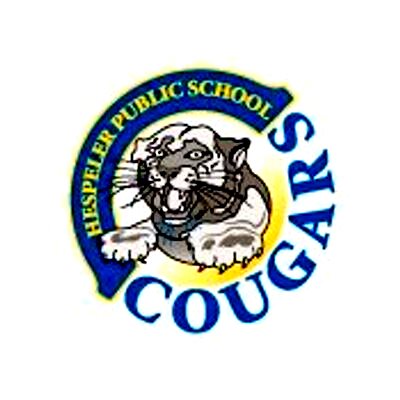 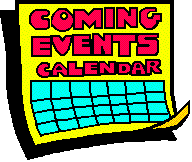 Principal’s Message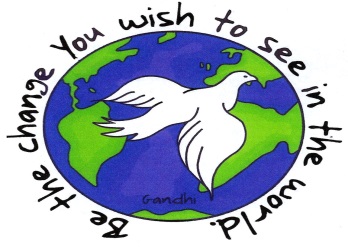 It has been an absolute pleasure getting to know the Hespeler staff, students, parents, and community partners over the past few months.  What a fabulous community of learners we have here at Hespeler P.S.  This is a busy school with many opportunities for students to develop as learners, leaders, and positive community members.  We are proud of the daily efforts students make when they arrive at school ready to learn.  Be on the look out for information coming home with students about upcoming field trips and events.I’d like to say a special thank you to our community of volunteers. I have been so impressed with your willingness to lend a hand in whatever way possible. Volunteers have actively supported us in a variety of ways including School Council, the Strong Start Literacy program, Nutrition for Learning, class trips, school “greening”, fundraising throughout the year and much more. The regular daily assistance of volunteers in our classrooms and around the school has provided countless hours of support to our students and staff.  A reminder to please check our website (hes.wrdsb.ca) for regular updates, or you may choose to subscribe to the website and receive regular emails whenever the website is updated. It is important that you are signed up on School Day for announcements, as well as an easy, cashless method of payment for trips, milk, etc.  We will also be using Twitter as a communication and engagement tool, tweeting out important information, events, and photos via our Twitter feed, using the handle @hespelerps.  We will be moving towards paperless communication by using these methods.  This will be our last paper newsletter.  I’m looking forward to an exciting spring at Hespeler – learning alongside staff and students and developing a collaborative partnership between the school and its families.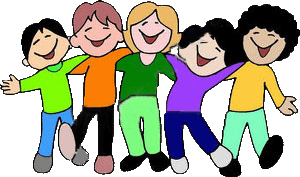 R. Jutzi and A. Ficic          Information and RemindersDance-A-ThonIt’s coming!!  We had our kick-off assembly with Prof. Jamz and all students took home their pledgelopes before March Break.  Hopefully all students have been collecting pledges and are getting ready to dance on March 29th!  Pledges can be done online or with cash or cheque in the pledgelopes.  The money raised will be put towards outdoor initiatives.  We would ask that all students return their pledgelopes by Tuesday, March 27th, signed by a parent.  We remind you that our school is inclusive of all students, and to that end, all students will be given the opportunity to participate in the dance-a-thon, should they wish.  There will also be alternate activities, recognizing that some students will not participate in the dance for a variety of reasons.  Please help to support our school and our goal of providing additional activities for students outside. Playground Safety 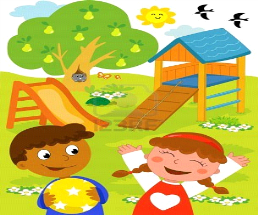 With the warm weather arriving soon and the opening of our playground structures, this is a good time to remind everyone - students, parents, staff and yard supervisors - of the rules that help make these structures fun and safe places to play. There are times when the playground is not open and students need to listen to the announcements. This includes periods of freezing temperatures, when there is freezing rain, if the ground cover is frozen, or if there is a build up of snow and ice.  Rules for students: • Keep hand and feet to yourself • No running on play structures•No eating while on the playground equipment • No throwing sticks, stones or other objects The following are not allowed on the equipment: flip flops, skipping ropes, ropes, scarves or loose drawstrings on children’s clothing. We make safety at play our major concern, and will be reminding our students and staff on a regular basis about the playground rules. We hope that you will reinforce them at home with your child.  We would ask that parents closely supervise their children before and after school if they choose to use the playground.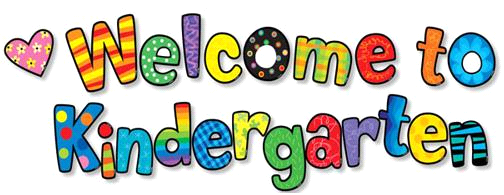 Kindergarten Registration If you have a child who will be four years old on or before December 31st, 2018 please come into our office to register. For Senior Kindergarten (or if your child is new to our school) he/she must be five years old on or before December 31st, 2018. We are looking forward to our "Welcome to Kindergarten" evening.  If you have a child attending JK in the fall please join us Thursday, April 26th at 6:30 for more information about preparing your child for school.Information Changes for September To assist us with enrolment projections for September, please inform the office if you plan to move out of the Hespeler attendance area. Should you know of any families moving into our area and who are planning to attend school here in September, please ask them to call the school at (519) 658-4691. 